Zer dela eta zer dela,Hanka gabeaEta korrika egiten duena?(¿qué es, qué es el que corre sin piernas?)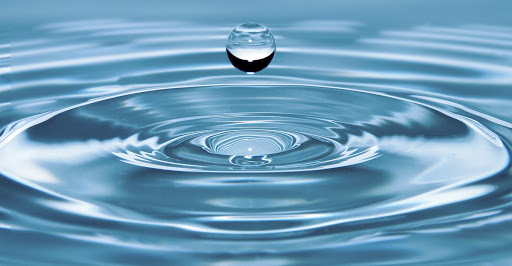 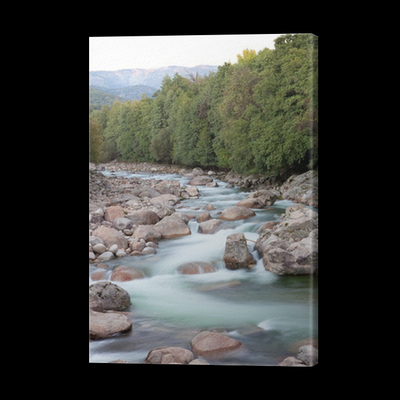             (URA: el agua)                                          (IBAIA: el río)                                                            bIde                                                          Busti                                                  luzeA                                                         Itsasora                                                 doanA                                                       (Un largo camino mojado que va al mar)